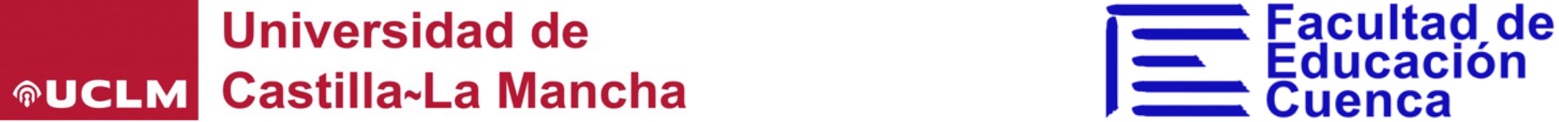 ANEXO IVACTA DEL TRABAJO FIN DE GRADO. TRIBUNAL UNIPERSONALTÍTULO DEL TRABAJO FIN DE GRADOTÍTULO DEL TRABAJO FIN DE GRADO EN INGLÉSFecha de evaluación ______de ______ de 202_CALIFICACIÓN GLOBAL.   		 Indicar si se propone la concesión de la mención “Matrícula de Honor”Fdo.:________________________________DATOS DEL ESTUDIO DE GRADOEstudios cursados: Grado en Maestro en Educación Infantil     Primaria CURSO ACADÉMICO: 2022-23CONVOCATORIA:   ordinaria    extraordinaria     especial de finalización DATOS DEL ESTUDIANTEDATOS DEL ESTUDIANTEDATOS DEL ESTUDIANTEDATOS DEL ESTUDIANTEAPELLIDOS: APELLIDOS: NOMBRE:  NOMBRE:  DNI: E-mail: E-mail: Teléfono: Centro en el que se presenta: Facultad de Educación de Cuenca Centro en el que se presenta: Facultad de Educación de Cuenca Centro en el que se presenta: Facultad de Educación de Cuenca Centro en el que se presenta: Facultad de Educación de Cuenca TUTOR/A/ESTUTOR/A/ESTUTOR/A/ESDNINOMBRE Y APELLIDOSUNIVERSIDADTRIBUNAL UNIPERSONALTRIBUNAL UNIPERSONALTRIBUNAL UNIPERSONALDNINOMBRE Y APELLIDOSUNIVERSIDAD/INSTITUCIÓN